                ФотоотчетАвтоклуба МКУК «УКИД» МО ШАХТЕРСКОЕза 05.04.2019г. 5 апреля 2019г. В МКОУ ООШ № 25, с.Ивановка, была проведена игра - путешествие «Здравствуй, Веснушка!». Ребята с удовольствием знакомились с городом Веснушки.  Побывали на проспекте «Олимпийский», заглянули на поляну цветов, отгадывали загадки  на «Сказочном бульваре»… .  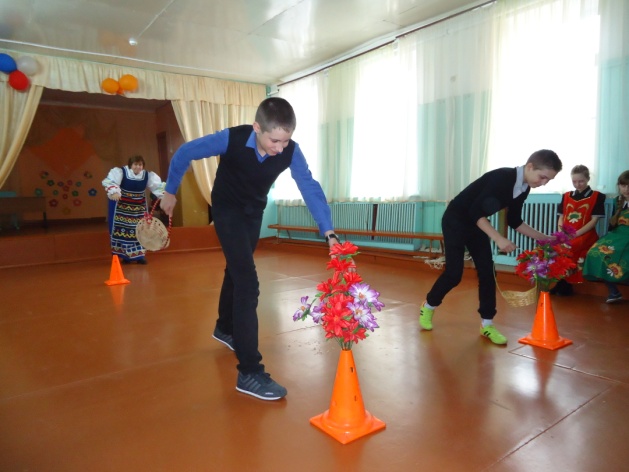 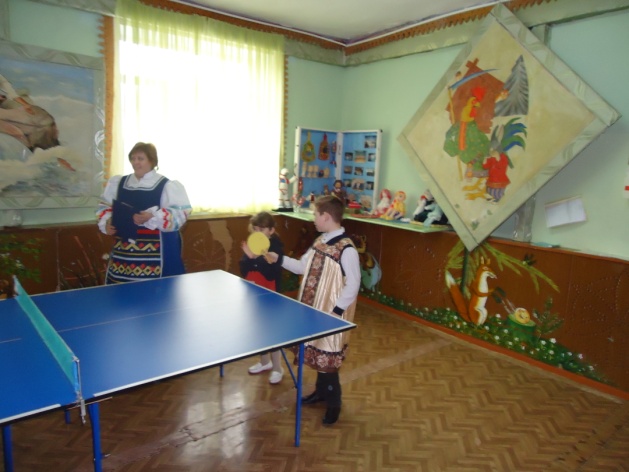 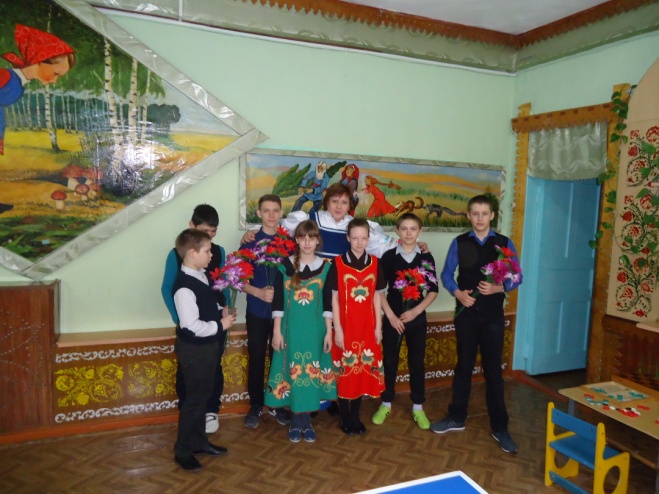 